Datos del Estudiante:						 FECHA DE NOTIFICACIÓN             /            /    Documentos Solicitados						         		 ObservacionesPor Control de Estudio 								Firma del Estudiante Nombre y Apellido, Firma y Sello							Nombre y Apellido, Firma-------------------------------------------------------------------------------------------------------------------------------------------------------------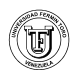 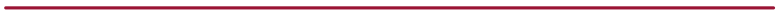 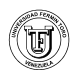 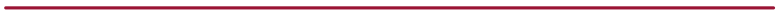 NOTIFICACIÓN DE DOCUMENTOS FALTANTES PREGRADODatos del Estudiante:						 FECHA DE NOTIFICACIÓN             /            /    Documentos Solicitados						         		 ObservacionesPor Control de Estudio 								Firma del EstudianteNombre y Apellido, Firma y Sello							Nombre y Apellido, Firma                                                         APELLIDO Y NOMBRE: APELLIDO Y NOMBRE: APELLIDO Y NOMBRE: C.I. Nº:CARRERACARRERAMODALIDAD DE INGRESO:MODALIDAD DE INGRESO:Equivalencia Equivalencia Equivalencia RegularLapso AcadémicoTELÉFONOEmail:Fotocopia de la Partida de NacimientoFondo negro Notas certificadas de 1ero a 5to año autenticadas Fondo negro del Título de Bachiller autenticado Fotocopia de Cédula de Identidad AmpliadaFotocopia de Planillas OPSU (Rusnies, SNI)Fotocopia de la Gaceta Oficial (solo en caso de nacionalización)2 fotos tipo carnetAPELLIDO Y NOMBRE: APELLIDO Y NOMBRE: APELLIDO Y NOMBRE: C.I. Nº:PROGRAMAPROGRAMAPROGRAMAMODALIDAD DE INGRESO:MODALIDAD DE INGRESO:Equivalencia Equivalencia Equivalencia T.S.U.T.S.U.RegularLapso AcadémicoTELÉFONOEmail:Email:Fotocopia de la Partida de NacimientoFondo negro Notas certificadas de 1ero a 5to año autenticadas Fondo negro del Título de Bachiller autenticado Fotocopia de Cédula de Identidad AmpliadaFotocopia de Planillas OPSU (Rusnies, SNI)Fotocopia de la Gaceta Oficial (solo en caso de nacionalización)2 fotos tipo carnet